Høringsparter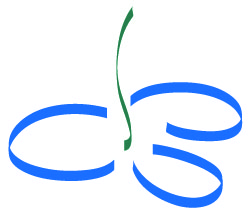 Fødestederne i Region SyddanmarkFamilieambulatorierne i Region SyddanmarkDe 22 syddanske kommuners sundhedsområde og familie-/børneområdePraktiserende Lægers Organisation i Region Syddanmark